Memo.No.46.02.4100.000.07.001(Part-1).21-2024                                                                           	             Dated: 07-05-2023e-Tender Notice: 53/2022-23e-Tender is invited in the National e-GP System (http://www.eprocure.gov.bd) for  The Procurement of Following Tender ID & Schemes. This is an online Tender, where only e-Tender will be accepted in the National e-GP Portal and no offline/ hard copies will be accepted. To submit e-Tender, registration in the National e-GP system portal (http:www.eprocure.gov.bd) is required.The fees for downloading the e-Tender Documents from the National e-GP System Portal have to be deposited on line through any registered banks branches. Further information and guidelines are available in the National e-GP system portal and also from       E-mail: xen.jashore@lged.gov.bd Or Call to 024777-61422. For any quarries interested Tendered are requested communicate with the undersigned during office hours.Copy for kind information and necessary action:-1.    Chief Engineer, LGED, LGED Bhaban, Agargaon, Dhaka-12072.    Additional Chief Engineer, LGED, Khulna Division, Khulna.	3.    Superintending Engineer (PM&E), LGED, LGED Bhaban, Agargaon, Dhaka-1207.4.    Superintending Engineer, LGED, Jashore Region, District: Jashore.5.    Project Director, KDRIDP/IRIDP-3/JRRIDP, LGED, Agargaon, Sher-E-Bangla Nagar, Dhaka.6.    Deputy Commissioner, District: Jashore.7.    Superintendent of Police, District: Jashore.8.    Executive Engineer, PWD/RHD/BWDB, District: Jashore. 9.   Upazila Engineer, LGED, Upazila: Sadar/Bagherpara/Abhoynagar/Monirampur/Keshabpur/Chowgacha/ Jhikargacha/       Sarsha District: Jashore. 10.  The Editor (1) The Daily Janokantho, Janokantho Bhaban, 24/A, New Eskaton Road, GPO Box No. 3380, Dhaka, (2) The        Daily Financial Express, 45, Topkhana Road, GPO Box: 2526, Dhaka-1000, (3) The Daily Noapara, Ankur Bhaban,       Noapara, Jashore. He is requested to publish attached notice one day in inner page shortly so far within 09/05/2023.11.  Notice Board (All)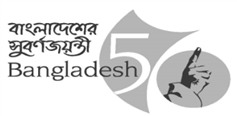 Government of the People’s Republic of BangladeshLocal Government Engineering DepartmentOffice of the Executive EngineerJashorewww.lged.gov.bd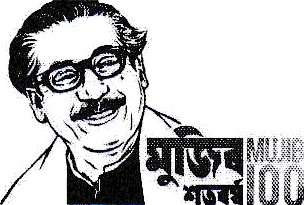 Sl.No.Package No, Tender ID No & Name of SchemeTender MethodTender Document Selling last Date & TimeTender/Proposal Closing/Opening Date & Time01KDRIDP/Jess/W-224/2022-23 (TID-826449)(A) Improvement of Dhuliani road- Uzirpur road (Ch.00-1930m) by BC Road ID- 241114037 under Chowgacha Upazila, District-Jashore. Salvage Cost Tk=46,690/- (B) Improvement of Mosiurnagor Bazar- Bariali road (Ch.1925-2750m) by BC Road ID- 241114034 under Chowgacha Upazila, District-Jashore.OTM31-May-2023 14:0001-Jun-2023 14:0002IRIDP-3/JSR/DW-93 (TID-826454)Improvement of Dumurtala UZR-Padmapukur Pry. School via Beth Bhita, Kota saiyaler ghat & Digholia gazi bari more Road at (ch.500-2500m) [Road ID-241044055] under Abhoynagar Upazila District- Jashore.OTM31-May-2023 14:0001-Jun-2023 14:0003JRRIDP/22/JSR/W-176 (TID-826457)Improvement of Purapara GC-Sukpukuria Union Parishad via Nagor Borni Road (Ch.1955-4162m) by BC Road ID-241113007 under Chowgacha Upazila, District- Jashore [Salvage Cost Tk=24,37,926/=]OTM31-May-2023 14:0001-Jun-2023 14:0004JRRIDP/22/JSR/W-177 (TID-826458)(1) Improvement of Antarampur Bazar - Dupkhali Bor Pukur (RBCT) Road via Dupkhali Madrasha Road (Ch.00-1000m) by BC Road ID-241095049 [Salvage Cost Tk=36,14,453/=] (2) Improvement of Andulnaria-H/O Golam Nabi Road (Ch.00-1780m) by BC Road ID-241095065 under Bagherpara Upazila, District- Jashore.OTM31-May-2023 14:0001-Jun-2023 14:0005JRRIDP/22/JSR/W-178 (TID-826459)(1) Improvement of RHD Daskin Srirampur Charatala-H/O hafiza madrasha Road (Ch.00-1365m) by BC Road ID-241095106 [Salvage Cost Tk=8,24,506/=] (2) Improvement of Dhkhali- Vogar Beel via Muktizzodha Babor Ali House Road (Ch.00-430m) by BC Road ID-241095295 [Salvage Cost Tk=1,26,255/=] under Bagherpara Upazila, District- Jashore.OTM31-May-2023 14:0001-Jun-2023 14:00(Md. Shariful Islam)Executive EngineerLGED, JashorePhone No.: 024777-61422E-mail: xen.jashore@lged.gov.bd